Senarai Semak Tuntutan Bayaran Balik Yuran Kursus Intensif Sistem BersepaduLAMPIRAN 1TUNTUTAN BAYARAN BALIK YURAN MENGHADIRI KURSUS(PENYERAGAMAN CCA KKM BILANGAN 2 TAHUN 2023)Tuntutan Bulan ________________Saya mengaku bahawa saya telah menghadiri kursus tersebut dalam tempoh yang dinyatakan dan tuntutan ini adalah benar.__________________________				__________________________                      Tarikh  						       Tandatangan Pemohon 	Diakui bahawa pegawai berkenaan telah menghadiri kursus tersebut dalam masa yang dinyatakan diatas.__________________________				__________________________                      Tarikh  						     Tandatangan Ketua Jabatan  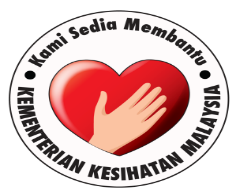 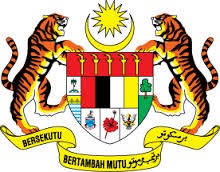 Unit Latihan Kepakaran  1Bahagian Pengurusan LatihanKementerian Kesihatan MalaysiaAras 6, Menara Prisma, No 26 Persiaran Perdana, Presint 3,62675 PutrajayaPERINGATAN !!BORANG DAN DOKUMEN YANG LENGKAP BERDASARKAN SENARAI SEMAK  HENDAKLAH DIHANTAR KE ALAMAT SEPERTI DI ATAS.SIMPAN NOMBOR RUJUKAN PENGHANTARAN UNTUK MEMUDAHKAN TUAN/PUAN MENYEMAK DOKUMEN TUAN/PUAN BERADA DIMANA ( http://www.pos.com.my).TUNTUTAN HENDAKLAH DIKEMUKAKAN DENGAN KADAR SEGERA SELEPAS PEGAWAI MENGHADIRI KURSUS.SEGALA PEMBAYARAN BOLEH DISEMAK MELALUI http://emaklumweb.anm.gov.my SIMPAN 1 SALINAN BORANG UNTUK RUJUKAN. KEHILANGAN RESIT ASAL YANG TIDAK DITAMPAL ADALAH DIBAWAH TANGGUNGJAWAB SENDIRI.KELAYAKAN TUNTUTAN ADALAH BERDASARKAN GARIS PANDUAN HLP. BAHAGIAN INI HANYA AKAN MEMBUAT BAYARAN BALIK YURAN KURSUS SAHAJA.BILPERIHALSEMAKKAN 1Borang 'Lampiran 1' diisi dengan lengkap dan ditandatangani Pemohon dan Ketua Jabatan (ditempat pegawai berada)2Surat Tawaran Sementara Kursus Program Sarjana Perubatan Dari BPL, KKM, Surat Tawaran Hadiah Latihan Persekutuan & Surat Tawaran Dari Pihak Universiti (Depan/Belakang ) - dicop pengesahan3Surat Arahan Kursus Dari Pihak Universiti (Lengkap) berserta Jadual, Salinan Sijil dan Pengesahan Kehadiran Dari Ketua Jabatan - dicop pengesahan 4Resit Asal bayaran Yuran Kursus   *Resit atas nama Pegawai (dilekatkan diatas kertas putih) Segala pembayaran tanpa Resit Asal tidak akan dibayar - dicop pengesahan 5Salinan Buku @Kenyataan Akaun (AKAUN GAJI SAHAJA) , No.Gaji Dan No.Telefon Untuk Dihubungi. - dicop pengesahan 6Lain-lain Dokumen yang berkaitan- dicop pengesahanSebarang Pertanyaan boleh hubungi : UNIT LATIHAN DALAM PERKHIDMATAN 1 (LDP1) :-Sebarang Pertanyaan boleh hubungi : UNIT LATIHAN DALAM PERKHIDMATAN 1 (LDP1) :-Sebarang Pertanyaan boleh hubungi : UNIT LATIHAN DALAM PERKHIDMATAN 1 (LDP1) :-Cik Khairunnisa binti Othman                                             nisa.othman@moh.gov.my03 – 88850686Pn Norhaniza binti Abdul Kadir@ Ismail  (UM,UITM,UMS)                                    norhaniza.kadir@moh.gov.my03 – 88850695Pn Nurazwiza binti Abdul Samat (UKM,UIA,UNIMAS)                                     nurazwiza@moh.gov.my03 – 88850695Pn Munirah binti Muhammad (USM,UPM)                                                      munirah.md@moh.gov.my03 – 88850600 ext 6154Sebarang Pertanyaan boleh hubungi : UNIT KEWANGAN & PEMBANGUNAN :-Sebarang Pertanyaan boleh hubungi : UNIT KEWANGAN & PEMBANGUNAN :-Sebarang Pertanyaan boleh hubungi : UNIT KEWANGAN & PEMBANGUNAN :-Puan Norhafizah binti Ishak (Akauntan)hafizahishak@moh.gov.my03- 8885 0624Puan Siti Rozani binti Mustafa (PAT)siti_rozani@moh.gov.my03- 8885 0733Pn Norazian Binti Said (USM)norazian@moh.gov.my03- 8885 0641En Ahmad Fazdli bin Abdul Hamid (UM,UPM,UIA)ahmad_fazdli@moh.gov.my03- 8885 0723Cik Rosyida binti Mohamad Ghazali (UKM,UITM,UNIMAS)rosyida@moh.gov.my03- 8885 0639Puan Nurul Husna binti Eliasa (UMS)n.husna@moh.gov.my03- 8885 06381.NAMA PEGAWAI (Mengikut Kad Pengenalan):_______________________________________________2.NO KAD PENGENALAN :_______________________________________________3.JAWATAN :_______________________________________________4.GRED / KATEGORI:_______________________________________________5.NO GAJI (Wajib):_______________________________________________6.PENDAPATAN (RM):_______________________________________________7.ALAMAT PEJABAT:______________________________________________________________________________________________8.EMAIL :_______________________________________________9.NO TELEFON:_______________________________________________10.UNIVERSITI :UKM ; USM ; UM ; UPM ; UIA ; UITM ; UNIMAS ; UMS___11.NAMA KURSUS:______________________________________________________________________________________________12.TEMPOH KURSUS:_______________________________________________13.JUMLAH TUNTUTAN :_______________________________________________